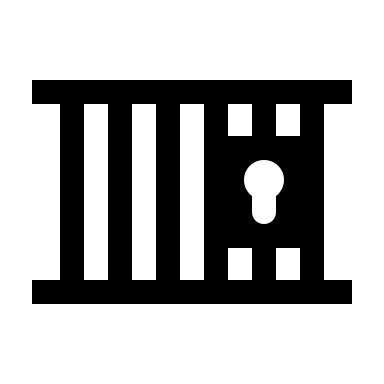 Want to have some fun?Arrest anyone you like for any violation you choose.It only cost $1.00 to have someone thrown in jail.They have to sing a karaoke song or pay $2 to get out.They can be arrested as many times as anyone is willing to pay for.Possible violations:Crossing the hallway at an angle.Not holding your cane in a pencil grip inside an elevator.Placing your cane in a walkway in the convention hall.Experienced cane user using sighted guide in a familiar area.Using voiceover or talk back too loud.Providing sighted guide while occupied.Any other offense you can think of!!!